Graduate CertificateEmotional Impairment: Basic(must have or be eligible for Michigan teacher certification)Special Education Core (16 credits): 	SE 502	4 	Legal Issues in Special Education	SE 518	4	Organization/Management of Instruction and Behaviors	SE 517	4	Language and Exceptional Children and Youth	SE 524	4	Assessment in Special EducationEI Concentration (16 credits):	SE 510	4	Students with Behavioral / Emotional Impairments	SE 520	4	Educational Procedures for Students with EI	SE 620	4	Advanced Interventions / Resources for Students with EI	SE 594	4	Practicum: Emotional Impairment, K-12Total Credits = 32** Individuals who have not previously taken foundation requirements (SE 501 and FE 506) or their approved equivalents will be required to do so in order to be eligible for the state teaching endorsement in Emotional Impairment.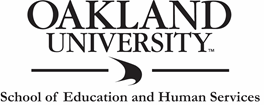 